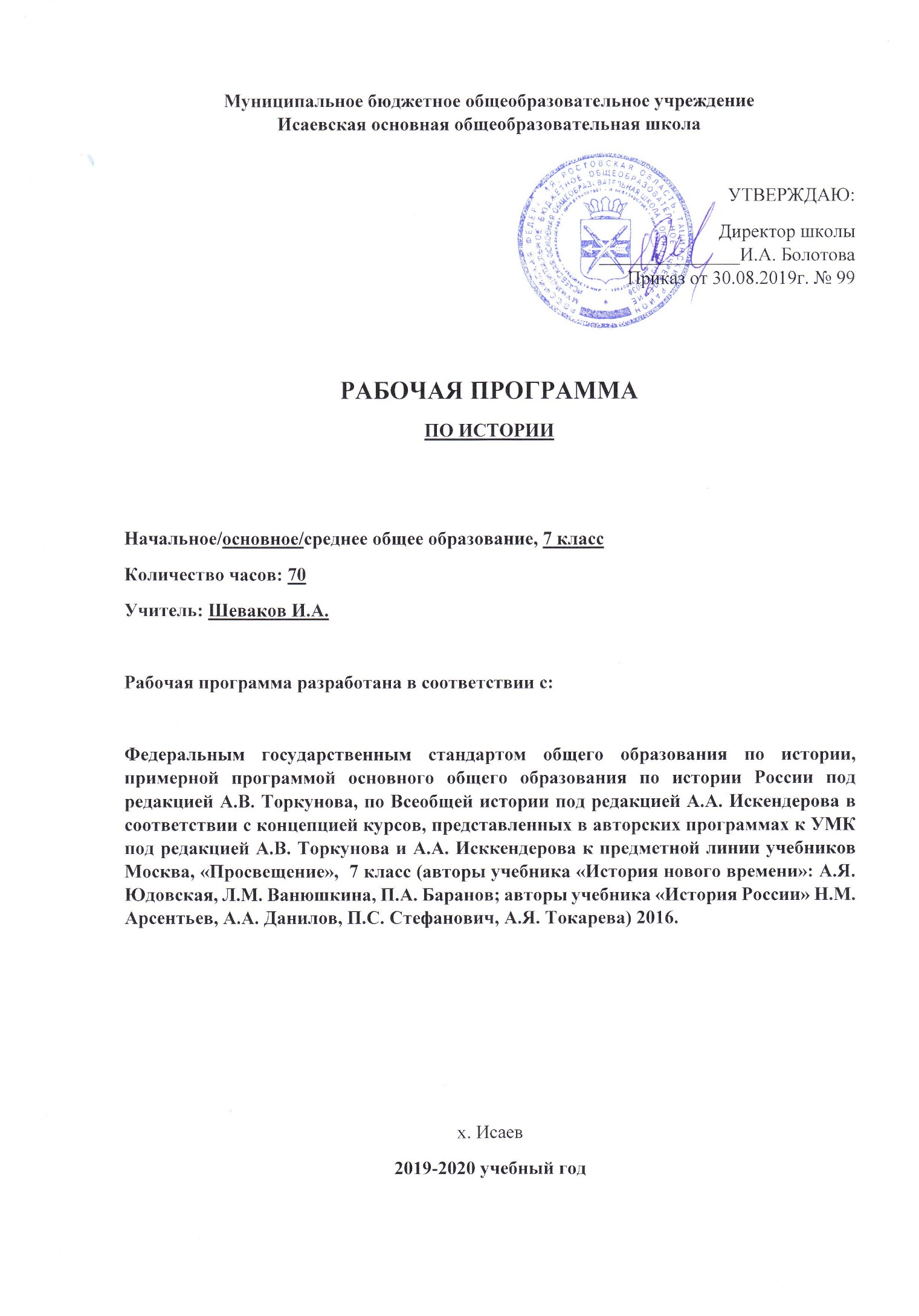 Рабочая программа по истории в 7 классе Авторы учебника «Истории Нового времени 1500 - 1800 » А.Я. Юдовская, П.А. Баранов,  автор учебника «Истории России XVI- XVII» А. В. ТоркуновРезультаты освоения учебного предмета и система их оценкиУмения объяснять разнообразие современного мира. Учиться добывать, сопоставлять  и критически проверять историческую информацию, полученную из различных источников (в том числе Интернет, СМИ и т.д.). Определять и объяснять временные границы ранней Новой истории всего человечества и истории России, разделять российскую историю раннего Нового времени на этапы и объяснять выбранное деление. Различать в общемировой культуре и культуре России наследие и традиции аграрного общества и черты, сложившиеся в ходе его разрушения в Новое время, определять уровень развития общества, используя данные понятия. Отличать черты Западной цивилизации Нового времени от традиций цивилизаций Востока; определять и доказывать собственное мнение о месте России XVI-XVIII веков в системе мировых цивилизаций Запада и Востока. В ходе решения учебных задач классифицировать и обобщать понятия (явления), развившиеся в эпоху раннего Нового времени: в экономике – капиталистические отношения, промышленный переворот; в общественном делении – классы, гражданское равноправие; в государственной жизни – абсолютизм, революция, реформы, конституционная монархия, республика; в культуре – гуманизм и Возрождение, идеи Просвещения и т.д. Умения рассматривать общественные процессы в развитииОпределять основные причины и следствия разрушения аграрного общества в странах Запада и в России; а также  реформ, революций и войн, сопровождающих этот сложный процесс. Предлагать варианты мотивов поступков как известных исторических личностей (Колумб, Кромвель, Робеспьер, Иван Грозный, Петр Великий, Пугачев и др.), так и представителей различных общественных слоев и цивилизаций раннего Нового времени. Нравственное самоопределение. Давать нравственную оценку (и объяснять ее с позиции гуманистических духовных ценностей) использованию власти, поступкам различных общественных деятелей во времена реформ и революций, колониальных войн, народных восстаний, распространения идей гуманистов и просветителей.При оценке явлений выявлять гуманистические нравственные ценности.Культурное и гражданско-патриотическое самоопределение. Давать и подтверждать аргументами и фактами собственные оценки действиям деятелей всеобщей и российской истории (в том числе безымянным) по защите своей родины, изменению общественных порядков.Вступать в дискуссию с теми, кто придерживается иных взглядов и оценок прошлого. Различать в исторических текстах (речи): мнения, доказательства (аргументы), факты, гипотезы (предположения). Отстаивая свою позицию, выдвигать контраргументы и перефразировать мысль. Уметь взглянуть на ситуацию с другой позиции, договариваться с людьми.Определять свое собственное отношение к разным позициям в спорах и конфликтах эпохи раннего Нового времени (европейские колонизаторы и жители Востока, феодалы и «третье сословие», помещики и крестьяне, сторонники традиций и поборники перемен и т.д.). Находить или предлагать варианты терпимого, уважительного отношения к иным позициям как в прошлом, так и в современности.Овладеть знаниями: даты основных событий, термины и понятия значительных процессов и основных событий, их участников, результаты и итоги событий отечественной истории в период нового времени; важнейшие достижения культуры и системы ценностей России и стран Европы в период Нового времени; изученные виды исторических источников.Приобрести умения: сравнивать исторические явления и события, объяснять смысл, значение важных исторических понятий, уметь дискуссировать. Анализировать: исторический источник, самостоятельно давать оценку историческим явлениям, высказывать собственное суждение, читать историческую карту. Группировать: (классифицировать) исторические события и явления по указанному признаку.сопоставлять: однотипные процессы отечественной и зарубежной истории.Сравнивать: оценки исторических событий деятелям Нового времени, данные в учебнике, дополнительной литературе, документах.Владеть компетентностями:Коммуникативной компетенцией;Смыслопоисковой компетенцией;Компетенцией личностного саморазвития;          4  Информационно-поисковой;          5 Рефлексивной компетенцией;6 Учебно-познавательной компетенцией.Оценка результатовКритерии для оценивания устного ответа на уроках истории Оценка «5» ставится, если ученик: 1. Показывает глубокое и полное знание и понимание всего объема программного материала; полное понимание сущности рассматриваемых понятий, явлений и закономерностей, теорий, взаимосвязей. 2. Умеет составить полный и правильный ответ на основе изученного материала; выделять главные положения, самостоятельно подтверждать ответ конкретными примерами, фактами; самостоятельно и аргументировано делать анализ, обобщать, выводы. Устанавливает межпредметные (на основе ранее приобретенных знаний) и внутрипредметные связи, творчески применяет полученные знания в незнакомой ситуации. Последовательно, четко, связно, обоснованно и безошибочно излагает учебный материал: дает ответ в логической последовательности с использованием принятой терминологии; делает собственные выводы; формирует точное определение и истолкование основных понятий; при ответе не повторяет дословно текст учебника; излагает материал литературным языком; правильно и обстоятельно отвечает на дополнительные вопросы учителя. Самостоятельно и рационально использует наглядные пособия, справочные материалы, учебник, дополнительную литературу, первоисточники. 3. Самостоятельно, уверенно и безошибочно применяет полученные знания в решении проблем на творческом уровне; допускает не более одного недочета, который легко исправляет по требованию учителя. Оценка «4» ставится, если ученик: 1. Показывает знания всего изученного программного материала. Дает полный и правильный ответ на основе изученных теорий; допускает незначительные ошибки и недочеты при воспроизведении изученного материала, определения понятий, неточности при использовании научных терминов или в выводах и обобщениях; материал излагает в определенной логической последовательности, при этом допускает одну негрубую ошибку или не более двух недочетов и может их исправить самостоятельно при требовании или при небольшой помощи преподавателя; в основном усвоил учебный материал; подтверждает ответ конкретными примерами; правильно отвечает на дополнительные вопросы учителя. 
2. Умеет самостоятельно выделять главные положения в изученном материале; на основании фактов и примеров обобщать, делать выводы, устанавливать внутрипредметные связи. Применяет полученные знания на практике в видоизмененной ситуации, соблюдает основные правила культуры устной и письменной речи, использует научные термины. 
3. Не обладает достаточным навыком работы со справочной литературой, учебником, первоисточниками (правильно ориентируется, но работает медленно). Допускает негрубые нарушения правил оформления письменных работ. 
Оценка «3» ставится, если ученик: 1. Усвоил основное содержание учебного материала, имеет пробелы в усвоении материала, не препятствующие дальнейшему усвоению программного материала; материал излагает несистематизированно, фрагментарно, не всегда последовательно. 
2. Показывает недостаточную сформированность отдельных знаний и умений; выводы и обобщения аргументирует слабо, допускает в них ошибки. 3. Допустил ошибки и неточности в использовании научной терминологии, определения понятий дал недостаточно четкие; не использовал в качестве доказательства выводы и обобщения из наблюдений, фактов или допустил ошибки при их изложении.4. Испытывает затруднения в применении знаний, при объяснении конкретных явлений на основе теорий, или в подтверждении конкретных примеров практического применения теорий. 5. Отвечает неполно на вопросы учителя (упуская и основное), или воспроизводит содержание текста учебника, но недостаточно понимает отдельные положения, имеющие важное значение в этом тексте. 6. Обнаруживает недостаточное понимание отдельных положений при воспроизведении текста учебника (записей, первоисточников) или отвечает неполно на вопросы учителя, допуская одну - две грубые ошибки.Оценка «2» ставится, если ученик: 1. Не усвоил и не раскрыл основное содержание материала; не делает выводов и обобщений. 2. Не знает и не понимает значительную или основную часть программного материала в пределах поставленных вопросов или имеет слабо сформированные и неполные знания и не умеет применять их к решению конкретных вопросов. 
3. При ответе (на один вопрос) допускает более двух грубых ошибок, которые не может исправить даже при помощи учителя. 
4. Не может ответить ни на один их поставленных вопросов. 5. Полностью не усвоил материал.Оценка самостоятельных письменных и контрольных работ.
Отметка "5" ставится, если ученик: 
1. выполнил работу без ошибок и недочетов; 
2) допустил не более одного недочета. 
Отметка "4" ставится, если ученик выполнил работу полностью, но допустил в ней: 
1. не более одной негрубой ошибки и одного недочета; 
2. или не более двух недочетов. 
Отметка "3" ставится, если ученик правильно выполнил не менее 2/3 работы или допустил: 
1. не более двух грубых ошибок; 
2. или не более одной грубой и одной негрубой ошибки и одного недочета; 
3. или не более двух-трех негрубых ошибок; 
4. или одной негрубой ошибки и трех недочетов; 
5. или при отсутствии ошибок, но при наличии четырех-пяти недочетов. 
Отметка "2" ставится, если ученик: 
1. допустил число ошибок и недочетов превосходящее норму, при которой может быть выставлена оценка "3"; 
2. или если правильно выполнил менее половины работы.Контрольно измерительные материалы:Проверочные тестовые работы к учебнику «новая история» 1800—1913 7 класс http://newgdz.com/uchebniki-7-klass/11217-chitat-testy-istoriia-7-klass-udovskaia-onlainИстория России http://newgdz.com/istoriya-5-11-klass-uchebniki-onlajn/istoriya-7-klass-uchebniki-onlajn/14334-artasov-kontrolnye-raboty-7-klass-istoriya-rossii-2016Содержание учебного предмета «История» 7 классМесто учебного предмета «История» в учебном планеСогласно учебному плану МБОУ Исаевская ООШ на 2019-2020 уч.г. программа рассчитана на 67 часов в расчете 2 часа в неделю. В соответствии с учебным календарным графиком МБОУ Исаевская ООШ программа предусматривает 67 часов.Программа реализуется в течение одного  2019 – 2020 учебного  года.На изучение истории в 7 классе отводится 68 часов в год, 2 часа в неделю. Из них  на изучение «Новой истории 1500-1800»  - 28 часов в год, на изучение «Истории России в  XVI - начале ХVII» отводится 40 часов. Содержание курса "История России" (в рамках учебного предмета «История»)Новая история. Конец XV—XVIII В. 28  ч.Раздел 1. Мир в начале Нового времени. Географические открытия. Возрождение. Реформация.(13 часов)Путешествия В. да Гамы, Х. Колумба, Ф. Магеллана. Открытие европейцами Америки, торговых путей в Азию. Захват и освоение европейцами Нового Совета. Порабощение населения завоеванных территорий. Э. Кортес. Ф. Писарро. Начало создания колониальных империй. Пиратство. Ф. Дрейк. Духовные искания эпохи Возрождения. Гуманизм. Данте Алигьери. Э. Роттердамский. Ф. Рабле. Т. Мор. В. Шекспир. Искусство Ренессанса. Переворот во взглядах на природу. Н. Коперник. Дж. Бруно. Г. Галилей. Р. Декарт. Начало процесса модернизации в Европе в XVI–XVII вв. Зарождение капиталистических отношений. Буржуазия и наемные рабочие. Совершенствование техники. Возникновение мануфактур, развитие товарного производства. Торговые компании. Причины Реформации. Протестантизм. М. Лютер. Ж. Кальвин. Распространение идей Реформации в Европе. Контрреформация. И. Лойола. Религиозные войны. Европейские государства в XVI–XVII вв. Утверждение абсолютизма. Укрепление королевской власти в Англии и Франции. Генрих VIII. Елизавета I. Кардинал Ришелье. Людовик XIV. Испанская империя при Карле V.Тридцатилетняя война и Вестфальская система. Раздел 2.Первые революции Нового времени. (13  часов)Нидерланды под властью Испании. Революционно-освободительная борьба в провинциях Нидерландов. Создание Голландской республики. Английская революция середины XVII в. Король и парламент. Гражданская война. Провозглашение республики. О. Кромвель. Реставрация монархии. «Славная революция». Эпоха Просвещения. Развитие естественных наук. И. Ньютон. Английское Просвещение. Д. Локк. Французское Просвещение. Вольтер. Ш. Монтескье. Ж.-Ж. Руссо. Д. Дидро. Художественная культура XVII–XVIII вв.: барокко, классицизм, сентиментализм. Просвещенный абсолютизм в Центральной Европе. Австрия и Пруссия в XVIII в. Фридрих II. Семилетняя война. Английские колонии в Америке. Война за независимость и образование США. Т. Джефферсон. Б. Франклин. Дж. Вашингтон. Конституция 1787 г. Кризис абсолютизма во Франции. Великая французская революция. Начало революции. Революционные политические группировки. «Гора» и «жиронда». Ж. Дантон. М. Робеспьер. Ж.-П. Марат. Свержение монархии. Революционный террор. Якобинская диктатура. Термидорианский переворот. Директория. Революционные войны. Наполеон Бонапарт. Итоги и значение Великой французской революции, ее влияние на страны Европы.3. Раздел Традиционные общества Востока. Начало европейской колонизации (2 часа)Ослабление Османской империи. Держава Великих Моголов в Индии и ее распад. Начало европейского завоевания Индии. Покорение Китая маньчжурами. Империя Цин. Образование централизованного государства в Японии. И. Токугава.Итоговое повторение  1 часРоссия в XVI веке (39 ч.).Введение.Глава  1. Россия в XVI веке Россия в XVI в. Мир после Великих географических открытий. Модернизация как главный вектор европейского развития. Формирование централизованных государств в Европе и зарождение европейского абсолютизма. Завершение объединения русских земель вокруг Москвы и формирование единого Российского государства. Центральные органы государственной власти. Приказная система. Боярская дума. Система местничества. Местное управление. Наместники. Принятие Иваном IV царского титула. Реформы середины XVI в. Избранная рада. Появление Земских соборов. Специфика сословного представительства в России. Отмена кормлений. «Уложение о службе». Судебник 1550 г. «Стоглав». Земская реформа. Опричнина, дискуссия о её характере. Противоречивость фигуры Ивана Грозного и проводимых им преобразований. Экономическое развитие единого государства. Создание единой денежной системы. Начало закрепощения крестьянства. Перемены в социальной структуре российского общества в XVI в. Внешняя политика России в XVI в. Присоединение Казанского и Астраханского ханств, Западной Сибири как факт победы оседлой цивилизации над кочевой. Многообразие системы управления многонациональным государством. Приказ Казанского дворца. Начало освоения Урала и Сибири. Войны с Крымским ханством. Ливонская война. Полиэтнический характер населения Московского царства. Православие как основа государственной идеологии. Теория «Москва — Третий Рим». Учреждение патриаршества. Сосуществование религий. Россия в системе европейских международных отношений в XVI в. Культурное пространство Культура народов России в XVI в. Повседневная жизнь в центре и на окраинах страны, в городах и сельской местности. Быт основных сословий. Россия в XVII в. Россия и Европа в начале XVII в. Глава 2. Смутное время. Россия при первых Романовых.Смутное время, дискуссия о его причинах. Пресечение царской династии Рюриковичей. Царствование Бориса Годунова. Самозванцы и самозванство. Борьба против интервенции сопредельных государств. Подъём национально-освободительного движения. Народные ополчения. Прокопий Ляпунов. Кузьма Минин и Дмитрий Пожарский. Земский собор 1613 г. и его роль в развитии сословно-представительской системы. Избрание на царство Михаила Фёдоровича Романова. Итоги Смутного времени. Россия при первых Романовых. Михаил Фёдорович, Алексей Михайлович, Фёдор Алексеевич. Восстановление экономики страны. Система государственного управления: развитие приказного строя. Соборное уложение 1649 г. Юридическое оформление крепостного права и территория его распространения. Укрепление самодержавия. Земские соборы и угасание соборной практики. Отмена местничества. Новые явления в экономической жизни в XVII в. в Европе и в России. Постепенное включение России в процессы модернизации. Начало формирования всероссийского рынка и возникновение первых мануфактур. Социальная структура российского общества. Государев двор, служилый город, духовенство, торговые люди, посадское население, стрельцы, служилые иноземцы, казаки, крестьяне, холопы. Социальные движения второй половины XVII в. Соляной и Медный бунты. Псковское восстание. Восстание под предводительством Степана Разина. Вестфальская система международных отношений. Россия как субъект европейской политики. Внешняя политика России в XVII в. Смоленская война. Вхождение в состав России Левобережной Украины. Переяславская рада. Войны с Османской империей, Крымским ханством и Речью Посполитой. Отношения России со странами Западной Европы и Востока. Завершение присоединения Сибири. Народы Поволжья и Сибири в XVI—XVII вв. Межэтнические отношения. Православная церковь, ислам, буддизм, языческие верования в России в XVII в. Раскол в Русской православной церкви. Культурное пространство Культура народов России в XVII в. Архитектура и живопись. Русская литература. «Домострой». Начало книгопечатания. Публицистика в период Смутного времени. Возникновение светского начала в культуре. Немецкая слобода. Посадская сатира XVII в. Поэзия. Развитие образования и научных знаний. Газета «Вести-Куранты». Русские географические открытия XVII в. Быт, повседневность и картина мира русского человека в XVII в. Народы Поволжья и Сибири.Тематическое планирование курса «Новая история»Тематическое планирование курса «История России»Календарно – тематическое планирование 7 класс Новая история. Конец XV-XVIII вв.Календарно-тематический план История России 7 класс№ п/пРаздел, тема Кол- во часов11.Раздел.  Мир в начале Нового времени. Географические открытия. Возрождение. Реформация.13 часов22.Раздел     Первые революции Нового времени. часов33.Раздел Традиционные общества Востока. Начало европейской колонизации1 часа4Итоговое повторение1 часИтого:28 часов№ п/пРаздел, темаКоличество часов1Введение12Глава  1. Россия в XVIвеке 13 ч.3Глава 2. Смутное время. Россия при первых Романовых.244Повторение25Контрольная работа1Итого40 часов№уроковДатаТема урокаКол-во часов110.02Введение1Глава  1. Мир и начало Нового времени. Великие географические открытия. Возрождение. Реформация (13 ч.)12.12.02Технические открытия и выход к мировому океану.13.17.02Великие географические открытия и их последствия.14.19.02Усиление королевской власти в XVI-XVII вв..15.26.02Абсолютизм в Европе 16.26.02Дух предпринимательства преобразует экономику.17.02.03Европейское общество в новое время18.04.03Повседневная жизнь19.11.03Великие гуманисты Европы110.11.03Мир художественной культуры11116.03Рождение новой Европейской науки11218.03Начало Реформации в Европе11301.04Распространение реформации в Европе11406.04Реформация в Англии. Религиозные войны.1Глава 2. Первые революции Нового времени (13ч.)1508.04Освободительная война в Нидерландах. Рождение республики.11613.04Революция в Англии. Парламент против короля..11715.04Революция в Англии. Путь к парламентарной монархии.11820.04Международные отношения в XVI-XVIII вв.11922.04Повторительно – обобщающий урок12027.04 Великие просветители Европы12129.04Мир художественной культуры. Просвещение.12206.05На пути к индустриальной эре12306.05Английские колонии в Северной Америке.124.13.05Война за независимость. Создание Соединённых Штатов Америки.12518.05Франция в XVIII в. Причины и начало Великой французской революции.12620.05От монархии к республике. Великая Французская революция12725.05От якобинской диктатуры к 18 брюмера Наполеона Бонапарта.12827.05Итоговая контрольная работа1№п/пДатаТема урокаКоличество часов102.09Мир и Россия в начале эпохи Великих географических открытий1 часГлава  1. Россия в XVIвеке (13 ч.)204.09Территория, население и хозяйство России в начале XVIвека1309.09Формирование единых государств в Европе и России1411.09Российское государство в первой трети XVIвека1516.09Внешняя политика Российского государства в первой трети XVI века1618.09Начало правления Ивана IX.. 1723.09Реформы Избранной рады.1825.09Государства Поволжья, Северного Причерноморья, Сибири в середине XVIвека.1930.09Внешняя политика России  во второй половине XVIвека.11002.10Внешняя политика России  во второй половине XVIвека.11107.10.Росcийское общество XVIвека: «служивые», «тяглые»11209.10Народы России во второй половине XVIвека.11314.10Опричнина.11416.10Россия в конце XVIвека.11521.10Церковь и государство в XVI веке11623.10Культура и повседневная жизнь народов России в  XVIвеке.11706.11Повторительно – обобщающий урок.11806.11Внешнеполитические связи России с Европой и Азией в конце XVI–начале XVIIв.11911.11Смута в Российском государстве.12013.11Смута в Российском государстве.12118.11Окончание Смутного времени.12220.11Экономическое развитие России в XVIIв.12325.11Россия при первых Романовых: перемены в государственном устройстве.12427.11Изменения в социальной структуре российского общества.12502.12Народные движения в XVII в.1Россия в системе международных отношений.12602.12Россия в системе международных отношений.12709.12«Под» рукой Российского государства: вхождение Украины в составРоссии.12811.12Русская православная церковь вXVII в. Реформы патриарха Никона и Раскол.12916.12Народы России в XVII в.13018.12Русские путешественники и первопроходцы вXVII в.13123.12Культура народов России в XVII в.13225.12Сословный быт и картина мира русского человека вXVII в.13313.01Повседневная жизнь народов Украины, Поволжья, Сибири и Северного Кавказа в XVII в.13415.01Повторительно – обобщающий урок.13520.01Информационно – творческие проекты. Иван Грозный и оценка потомков.13622.01Информационно – творческие проекты. Рождение Российского многонационального государства13727.01Информационно – творческие проекты. Смутное время.13829.01Информационно – творческие проекты. Церковный раскол – трагедия российской истории.13903.02Повторение пройденного материала 14005.02Контрольная работа1